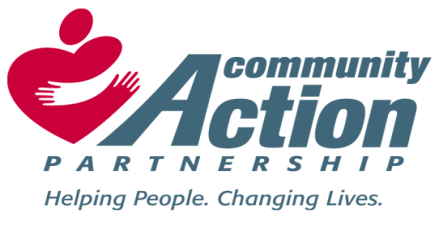 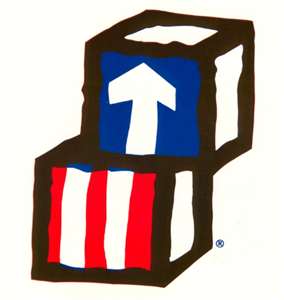 Bolivar County Community Action Agency, Inc.		Elnora Littleton, Executive DirectorEastgate Center, Suite 120				        Head Start/ Early Head Start Director             810 East Sunflower Road					Cleveland, MS 38732                                                                    Phone:	662-846-1491Fax:	662-843-0173Email:  rspivey@bolivarcaa.org					TO:	GENERAL PUBLIC      FROM:	Dr. Regina Spivey, Human Resources Director/Trainer	RE:	JOB VACANCIES		        DATE:	May 21, 2021 (Run Dates: 05/26 & 06/02/21)	Bolivar County Community Action Agency, Inc. has the following job openings:	CSBG/LIHEAP SOCIAL WORKER (2)	Plans and implements the activities of the CSBG/LIHEAP programs in accordance 	with the Division of Community Services guidelines as directed by the Program Director. 		Case Management, Interviews, Assessments, Monitors and Excellent Customer Service.BS Degree in Social Work or a Related Field.	FAMILY SERVICES LICENSED SOCIAL WORKER (1) 	Plans and implements the activities of the department along with parent activities and 	training designed to enhance family support and advocacy as directed by the 	Department Director. 	BS Degree in Social Work or a Related Field.MS License Required and one (1) years’ experience working with families.	Bolivar County Head Start/Early Head Start Program - Rosedale Center	EARLY HEAD START CAREGIVER (1) 	Provides a comprehensive program of guidance, direction and meaningful classroom 	experience designed to meet the individual needs of each student in accordance with 	ACYF and Early Head Start Performance Standards.A.A. Degree in Early Childhood Development or a related field and experience working with young children.	Must be able to pass a criminal background check, physical and drug screen.	DEADLINE TO APPLY	Please submit a cover letter of interest, resume and three (3) professional references 	via email to: rspivey@bolivarcaa.org.  The deadline to apply is June 9, 2021.